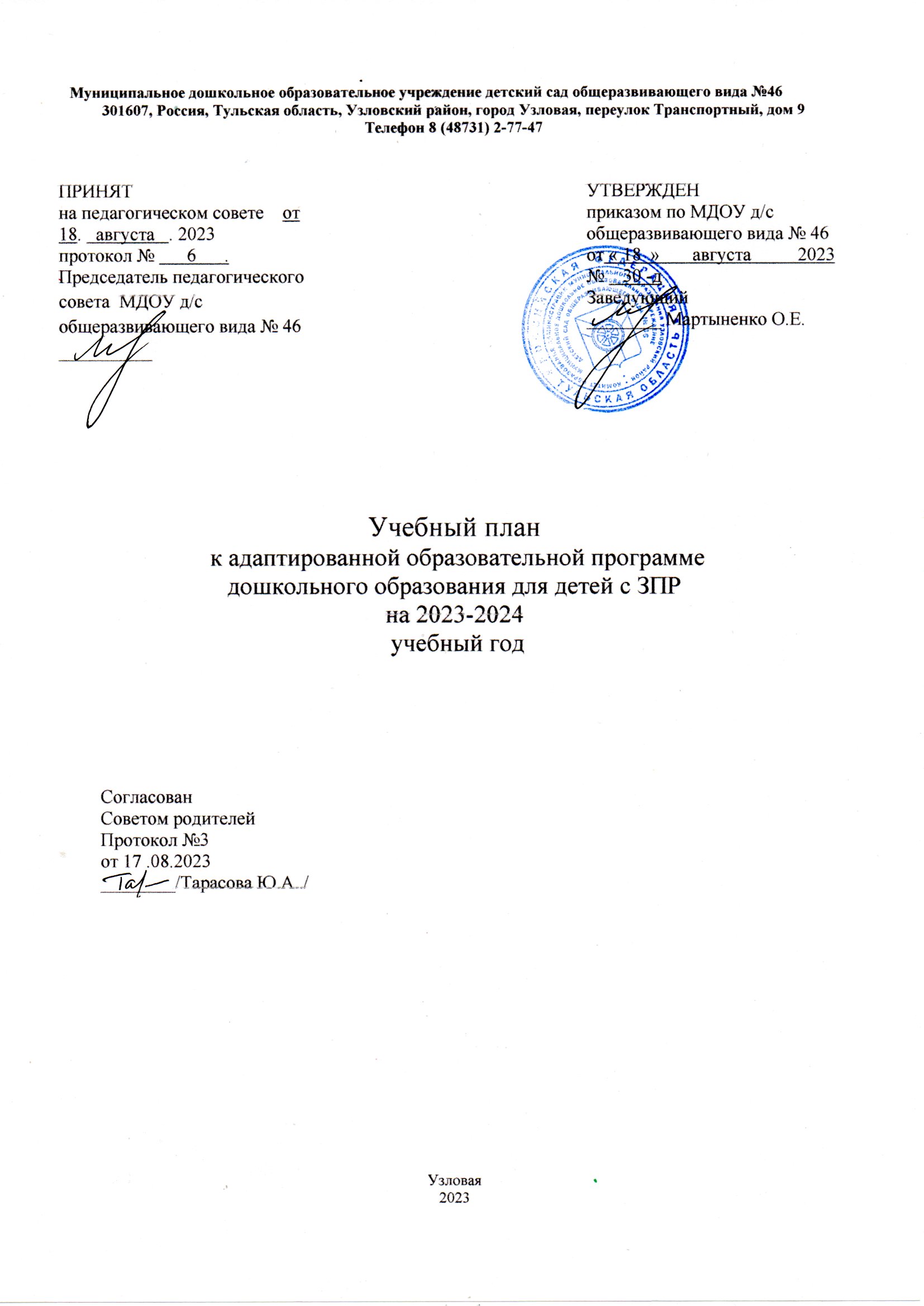 Муниципальное дошкольное образовательное учреждение детский сад общеразвивающего вида №46301607, Россия, Тульская область, Узловский район, город Узловая, переулок Транспортный, дом 9Телефон 8 (48731) 2-77-47Учебный план к адаптированной образовательной программе дошкольного образования для детей с ЗПР на 2023-2024 учебный годУзловая 2023Нормативно-правовая база  Федеральный Закон от 29 декабря 2012 года № 273-ФЗ «Об образовании в Российской Федерации».  Федеральный закон от 31 июля 2020 г. N 304-ФЗ "О внесении изменений в Федеральный закон "Об образовании в Российской Федерации" по вопросам воспитания обучающихся".  Федеральный государственный образовательный стандарт дошкольного образования, утвержденный приказом Министерства образования и науки Российской Федерации от 17.10.2013 № 1155.  Федеральная адаптированная образовательная программа дошкольного образования для обучающихся с ограниченными возможностями здоровья" (Приказ Минпросвещения России от 24 ноября 2022 г. № 1022)Приказ Минпросвещения России от 31.07.2020 N 373 "Об утверждении Порядка организации и осуществления образовательной деятельности по основным общеобразовательным программам – образовательным программам дошкольного образования" (Зарегистрировано в Минюсте России 31.08.2020 N 59599).  Постановление Главного государственного санитарного врача Российской Федерации от 28.09.2020 № 28 «Об утверждении санитарных правил СП 2.4. 3648-20 «Санитарноэпидемиологические требования к организациям воспитания и обучения, отдыха и оздоровления детей и молодежи».  Постановлением Главного государственного санитарного врача Российской Федерации от 28.01.2021 № 2 «Об утверждении санитарных правил и норм СанПиН 1.2.3685-21 "Гигиенические нормативы и требования к обеспечению безопасности и (или) безвредности для человека факторов среды обитания".  Адаптированная образовательная программа дошкольного образования для детей с ЗПРУстав ДОУ.Лицензия на правоведения образовательной деятельности.Пояснительная записка к учебному плану (для детей 4-5 лет)Обязательная часть учебного плана составлена на основе АОП ДО для детей с ЗПР МДОУ д/с общеразвивающего вида № 46 .Учебный план к Адаптированной образовательной программе для детей с задержкой психического развития (ЗПР) реализуется в средней группе комбинированной направленности и обеспечивает условия развития детей в соответствии с их возрастными особенностями, формирования общей культуры личности детей, в том числе ценностей здорового образа жизни, развития их социальных, нравственных, эстетических, интеллектуальных, физических качеств, формирования предпосылок учебной деятельности. Продолжительность занятия для детей 5-го года жизни - не более 20 минут. Продолжительность дневной суммарной образовательной нагрузки не более  40 минут. Перерывы между занятиями - не менее 10 минутВ реализации учебного плана используются следующие методические пособия:  Познавательное развитие дошкольников с ЗПР и ОНР, Е.В. РындинаРазвитие математических представлений, коррекционно-развивающее обучение, И.А. Морозова, М.А. ПушкареваРазвитие речевого  восприятия, коррекционно-развивающее обучение, И.А. Морозова, М.А. ПушкареваОзнакомление с окружающим миром, коррекционно-развивающее обучение, И.А. Морозова, М.А. ПушкареваОсновная часть включает работу по следующим образовательным областям: «Социально-коммуникативное развитие», «Речевое развитие», «Познавательное развитие», «Художественно-эстетическое развитие», «Физическое развитие».  Занятия по ознакомлению с окружающим и ФЭМП проводится учителем-дефектологом. Занятия по развитию речи – учителем-логопедом. Занятия по  конструированию, аппликации, лепке, рисованию, ручному труду, чтение художественной литературы проводятся воспитателем. Занятия по обучению детей рисованию и аппликации проводятся в чередовании. Чтение художественной литературы и лепка в целях недопущения превышения недельного объема образовательной нагрузки, вынесено в блок совместной деятельности воспитателя с детьми и планируются 1 раз в неделю по 20 минут.Диагностическое обследование детей учителем-дефектологом проводится первые две недели сентября и последние две недели мая. Обследование детей педагогом-психологом проводится в сентябре и последние две недели мая. По итогам обследования проводится индивидуальная, индивидуально-подгрупповая коррекционная работа с детьми. Учитель-дефектолог организует коррекционную работу во время занятий, а также индивидуально занимается с  воспитанником в часы, отведённые на совместную деятельность с детьми во время режимных моментов; Педагог-психолог: осуществляет коррекцию психических процессов, во время, отведенное для совместной деятельности в ходе режимных моментов; Учитель-логопед проводит занятия по развитию речи и осуществляет индивидуальную коррекцию речевых нарушений во время, отведённое на совместную деятельность с воспитанниками в ходе режимных моментов.Часть, формируемая участниками образовательных отношенийВ содержание дошкольного образования введен региональный компонент, который предполагает изучение детьми Тульского края через различные виды занятий и совместной деятельности педагога с детьми.План занятийПояснительная записка к учебному плану (для детей 5-6 лет)Обязательная часть учебного плана составлена на основе АОП ДО для детей с ЗПР МДОУ д/с общеразвивающего вида № 46 .Учебный план к Адаптированной образовательной программе для детей с задержкой психического развития (ЗПР) реализуется в старшей группе комбинированной направленности и обеспечивает условия развития детей в соответствии с их возрастными особенностями, формирования общей культуры личности детей, в том числе ценностей здорового образа жизни, развития их социальных, нравственных, эстетических, интеллектуальных, физических качеств, формирования предпосылок учебной деятельности. Продолжительность занятия для детей 6-го года жизни - не более 25 минут. Максимально допустимый объем дневной суммарной  образовательной нагрузки 50 минут или 75 минут при организации одного занятия после дневного сна. В середине времени, отведенного на занятие, проводят физкультминутку. Перерывы между занятиями- не менее 10 минут В реализации учебного плана используются следующие методические пособия:  Познавательное развитие дошкольников с ЗПР и ОНР, Е.В. РындинаРазвитие математических представлений, коррекционно-развивающее обучение, И.А. Морозова, М.А. ПушкареваРазвитие речевого  восприятия, коррекционно-развивающее обучение, И.А. Морозова, М.А. ПушкареваОзнакомление с окружающим миром, коррекционно-развивающее обучение, И.А. Морозова, М.А. ПушкареваОсновная часть включает работу по следующим образовательным областям: «Социально-коммуникативное развитие», «Речевое развитие», «Познавательное развитие», «Художественно-эстетическое развитие», «Физическое развитие». Занятия по ознакомлению с окружающим и ФЭМП проводится учителем-дефектологом. Занятия по развитию речи – учителем-логопедом. Занятия по  конструированию/ручному труду, аппликации, лепке, рисованию, ознакомление с художественной литературой проводятся воспитателем. Диагностическое обследование детей учителем-дефектологом проводится первые две недели сентября и последние две недели мая. Обследование детей педагогом-психологом проводится в сентябре и последние две недели мая. По итогам обследования проводится индивидуальная, индивидуально-подгрупповая коррекционная работа с детьми: Учитель-дефектолог организует коррекционную работу во время занятий, а также индивидуально занимается с  воспитанником в часы, отведённые на совместную деятельность с детьми во время режимных моментов; Педагог-психолог: осуществляет коррекцию психических процессов, во время, отведенное для совместной деятельности в ходе режимных моментов; Учитель-логопед проводит занятия по развитию речи и осуществляет индивидуальную коррекцию речевых нарушений во время, отведённое на совместную деятельность с воспитанниками в ходе режимных моментов.Часть, формируемая участниками образовательных отношенийВ содержание дошкольного образования введен региональный компонент, который предполагает изучение детьми Тульского края через различные виды занятий и совместной деятельности педагога с детьми.План занятийПРИНЯТна педагогическом совете    от 18.   августа . 2023протокол №       6      .Председатель педагогического совета  МДОУ д/с общеразвивающего вида № 46 __________УТВЕРЖДЕНприказом по МДОУ д/с общеразвивающего вида № 46 от« 18  »       августа          2023№    30 -дЗаведующий________ Мартыненко О.Е. СогласованСоветом родителейПротокол №3 от 17 .08.2023________/Тарасова Ю.А../Образовательные областиЗанятиеКоличество в неделюПознавательное развитиеОзнакомление с окружающим миромФЭМП и развитие мышления1(20 мин)1(20 мин)Речевое развитиеРазвитие речи1(20 мин)Художественно-эстетическое развитиеРисование АппликацияКонструированиеМузыка 0,5(10 мин)0,5(10 мин)1(20 мин)2(40 мин)Физическое развитие3(60 мин)Итого                                             10 (3 часа 20 минут)                                             10 (3 часа 20 минут)Образовательные областиЗанятиеКоличество в неделюПознавательное развитиеОзнакомление с окружающим миромФЭМП и развитие мышления1(25 мин)1(25 мин)Речевое развитиеРазвитие речиОзнакомление с художественной литературой1(25 мин)1(25 мин)Художественно-эстетическое развитиеРисование АппликацияЛепкаКонструирование/ручной трудМузыкальное 1(25 мин)1(25 мин)1(25 мин)1(25 мин)2 (50 мин)Физическое развитиеФизкультурное3 (75 мин)Итого                                             13 (5 часов 25 мин)                                             13 (5 часов 25 мин)